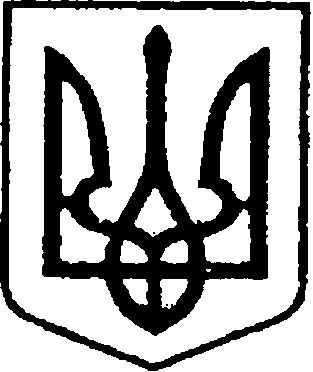 УКРАЇНАЧЕРНІГІВСЬКА ОБЛАСТЬН І Ж И Н С Ь К А    М І С Ь К А    Р А Д АВ И К О Н А В Ч И Й    К О М І Т Е ТР І Ш Е Н Н Я  Від  23 лютого     2017 р.          м. Ніжин                                № 39Про внесення змін до рішення виконавчого комітету Ніжинської міської ради від 23 грудня 2016 року №385 «Про затвердження норм надання послуг із вивезення твердих побутових відходів для м. Ніжина на 2017-2021 роки»           Відповідно до ст.ст. 30, 40, 42, 53, 59, 73 Закону України «Про місцеве самоврядування в Україні», Закону України « Про житлово-комунальні послуги», враховуючи лист - роз’яснення  Департаменту житлово-комунального господарства Чернігівської обласної адміністрації від 31.01.2017 р  №06-17/237,  виконавчий комітет  міської ради вирішив:            1. Внести зміни до рішення виконавчого комітету Ніжинської міської ради від 23 грудня 2016 року  №385 «Про затвердження норм надання послуг із вивезення твердих побутових відходів для м. Ніжина на 2017-2021 роки»:1.1. Пункт 2 викласти в наступній редакції:«Норми надання послуг із вивезення твердих побутових відходів  для м. Ніжина на 2017-2021 роки застосовувати при розрахунку нових розмірів тарифів на послуги з вивезення, прийому та знешкодження твердих побутових відходів»1.2. Пункт 3 викласти в наступній редакції:«Комунальному підприємству «Виробниче управління комунального господарства» для розрахунків зі споживачами послуг, до моменту введення в дію нових розмірів тарифів на ці послуги, застосовувати норми утворення твердих побутових відходів, враховані в діючих тарифах на відповідні послуги».1.3. Пункт 4 викласти в наступній редакції:«Рішення Виконавчого комітету Ніжинської міської ради № 157 від 29.03.2012 р. «Про затвердження норм надання послуг з вивезення побутових відходів для житлових будинків та об’єктів невиробничої сфери» втрачає чинність з дня введення в дію нових тарифів на послуги з вивезення, прийому та знешкодження твердих побутових відходів»1.4. Пункти 3 та 4 вважати пунктами 5 та 6.2. Начальнику відділу економіки виконавчого комітету Ніжинської міської ради Гавриш Т.М. забезпечити оприлюднення цього рішення на офіційному сайті Ніжинської міської ради протягом 5 робочих днів з дати прийняття.3. Контроль за виконанням даного рішення покласти на першого заступника міського голови з питань діяльності виконавчих органів ради Олійника Г.М.Міський голова                                               А. В. Лінник	Міському голові                                                                                  А.В. ЛінникуПОЯСНЮВАЛЬНА  ЗАПИСКАдо проекту рішення виконавчого комітету «Про внесення змін до рішення виконавчого комітету Ніжинської міської ради від 23 грудня 2016 року  №385 «Про затвердження норм надання послуг із вивезення твердих побутових відходів для м. Ніжина на 2017-2021 роки». 1. Обґрунтування необхідності прийняття акта        Проект рішення виконкому розроблений з метою врегулювання ситуації, що склалася в результаті прийняття рішення виконкому від 23 грудня 2016 року  №385 «Про затвердження норм надання послуг із вивезення твердих побутових відходів для м. Ніжина на 2017-2021 роки». Враховуючи лист - роз’яснення  Департаменту житлово-комунального господарства Чернігівської обласної адміністрації від 31.01.2017 р  №06-17/237  необхідно в дане рішення внести зміни2. Стан нормативно-правової бази          Проект рішення підготовлений у відповідності до  статей . 30, 40, 42, 53, 59, 73 Закону України «Про місцеве самоврядування в Україні», Закону України « Про житлово-комунальні послуги» 3. Загальна характеристика і основні положення проектуВ пункті 1 даного рішення  внесяться зміни до рішення виконавчого комітету Ніжинської міської ради від 23 грудня 2016 року  №385 «Про затвердження норм надання послуг із вивезення твердих побутових відходів для м. Ніжина на 2017-2021 роки»	В пункті 2  зобов’язується начальник відділу економіки оприлюднити це рішення на офіційному сайті Ніжинської міської ради протягом 5-ти днів після його прийняття.          В пункиі 3 контроль за виконанням даного рішення покладається  на першого заступника міського голови з питань діяльності виконавчих органів ради Олійника Г.М.. Начальник відділу економіки                                Т.М. Гавриш